Об изменении постановления Совета Министров Республики Беларусь от 16 января 2016 г. № 19На основании части первой пункта 6, пунктов 22 и 30 Положения о порядке формирования и проверки сведений о кандидатах на должности, включенные в кадровые реестры, и на государственные должности, части первой пункта 3 Положения о порядке декларирования доходов и имущества, утвержденных Указом Президента Республики Беларусь от 23 февраля 2022 г. № 66, части первой статьи 33, части второй статьи 35 Закона Республики Беларусь от 15 июля 2015 г. № 305-З ”О борьбе с коррупцией“ Совет Министров Республики Беларусь ПОСТАНОВЛЯЕТ:1. Внести в постановление Совета Министров Республики Беларусь от 16 января 2016 г. № 19 ”О декларировании доходов и имущества государственными служащими и иными категориями лиц“ следующие изменения:из названия слова ”государственными служащими и иными категориями лиц“ исключить;пункт 21 исключить;приложения 1 – 3 к этому постановлению изложить в новой редакции (прилагаются);в Положении о порядке проверки и хранения деклараций о доходах и имуществе, утвержденном этим постановлением:в пункте 3:в части третьей:абзац четвертый исключить;абзац пятый изложить в следующей редакции:”проверить заполнение в декларации о доходах и имуществе всех реквизитов, а также наличие в ней подписи обязанного лица, а в случае установления фактов незаполнения в декларации о доходах и имуществе всех необходимых реквизитов и (или) при отсутствии в ней подписи обязанного лица вернуть декларацию о доходах и имуществе для устранения недостатков;“;после части третьей дополнить пункт частью следующего содержания:”Допускается прием деклараций о доходах и имуществе без включения в них текста подстрочных примечаний.“;абзац третий части первой пункта 5 дополнить словами ”, при этом допускается направление деклараций о доходах и имуществе без включения в них текста подстрочных примечаний“;в части четвертой пункта 11 слова ”государственную службу“ заменить словами ”государственную гражданскую службу“.2. Республиканским органам государственного управления в трехмесячный срок привести свои нормативные правовые акты в соответствие с настоящим постановлением и принять иные меры по его реализации.3. Настоящее постановление вступает в силу после его официального опубликования.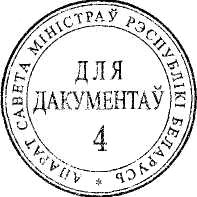 Премьер-министрРеспублики Беларусь	Р.Головченко09Приложение 1к постановлению Совета Министров Республики Беларусь 16.01.2016 № 19(в редакции постановленияСовета Министров Республики Беларусь15.06.2023   № 385)ДЕКЛАРАЦИЯо доходах и имуществе(для кандидатов на должности или лиц, представляющих декларацию о доходах и имуществе в соответствии со статьями 29, 30 и 32 Закона Республики Беларусь ”О борьбе с коррупцией“)Фамилия _______________________________________________________Собственное имя ___________ Отчество (если таковое имеется) _________ Число, месяц, год рождения _____ Идентификационный номер _________ Вид документа, удостоверяющего личность, _________________________ серия (при наличии) _____ номер _______, наименование (код) государственного органа, выдавшего документ, ______________________, дата выдачи ____________________________________________________ Место жительства (место пребывания)1 ______________________________(почтовый индекс, область, район,населенный пункт, улица, дом, корпус, квартира)Основное место работы (службы, учебы), должность __________________ тел. дом. _____________, тел. раб. _____________, тел. моб. ____________ Сведения в отношении супруга (супруги), а также совершеннолетних близких родственников, совместно проживающих и ведущих общее хозяйство2РАЗДЕЛ IСВЕДЕНИЯ О ПОЛУЧЕННЫХ ДОХОДАХ3в _______ календарном году(за календарный год, предшествующий году, в котором осуществляется декларирование)1. Доходы, полученные от организаций и индивидуальных предпринимателей в Республике Беларусь42. Доходы, полученные по договорам от физических лиц в Республике Беларусь63. Доходы, полученные от осуществления предпринимательской деятельности73.1. Заполняется физическим лицом, осуществляющим предпринимательскую деятельность и являющимся плательщиком подоходного налога с физических лиц, ______________________________(размер дохода)3.2. Заполняется физическим лицом, осуществлявшим предпринимательскую деятельность и являвшимся плательщиком налога при упрощенной системе налогообложения, __________________________(размер валовой выручки)3.3. Заполняется физическим лицом, осуществляющим предпринимательскую деятельность и являющимся плательщиком единого налога с индивидуальных предпринимателей и иных физических лиц,
(размер фактически полученного дохода)4. Доходы, полученные за границей и (или) из-за границы85. Сведения о полученных в течение календарного года займах, кредитах (за исключением коммерческих займов)96. Сведения о займах (за исключением коммерческих займов), кредитах, полученных в календарных годах, предшествующих календарному году, за который представляется декларация о доходах и имуществе, и не возвращенных на дату ее представления107. Иные доходы11, не указанные в пунктах 1 – 6РАЗДЕЛ IIСВЕДЕНИЯ ОБ ИМУЩЕСТВЕ(находящемся в собственности на дату представления декларации о доходах и имуществе)1. Капитальные строения (здания, сооружения), изолированные помещения, машино-места, земельные участки2. Доли в уставных фондах (акции) хозяйственных товариществ и обществ, паи в имуществе производственных кооперативов, объекты, не завершенные строительством, их части, предприятия как имущественные комплексы, доли в праве собственности на указанное имущество на сумму, превышающую 15 000 базовых величин16 на дату приобретения 2.1. Доли в уставных фондах (акции) хозяйственных товариществ и обществ, паи в имуществе производственных кооперативов на сумму, превышающую 15 000 базовых величин16 на дату приобретения2.2. Объекты, не завершенные строительством17, их части, доли в праве собственности на указанное имущество на сумму, превышающую 15 000 базовых величин16 на дату приобретения2.3. Предприятия как имущественные комплексы, доли в праве собственности на указанное имущество на сумму, превышающую
15 000 базовых величин16 на дату приобретения3. Транспортные средства (за исключением мопедов и приравненных 
к ним механических транспортных средств, велосипедов, гужевых транспортных средств), самоходные машины, морские суда, суда внутреннего плавания и смешанного (река – море) плавания, воздушные суда, доли в праве собственности на них4. Произведения искусства, драгоценные металлы и драгоценные камни20, изделия из них, стоимость каждого из которых превышает 1000 базовых величин16 или общая стоимость которых превышает 2000 базовых величин16 на дату приобретения, а также доли в праве собственности на данное имущество, если их стоимость превышает указанные пределы5. Строительные материалы, общая стоимость которых превышает 2000 базовых величин16 на дату приобретения, а также доли в праве собственности на данное имущество, если их стоимость превышает указанный предел 6. Иное имущество, стоимость единицы которого превышает 2000 базовых величин16 на дату приобретения, а также доли в праве собственности на данное имущество, если их стоимость превышает указанный предел21РАЗДЕЛ IIIИНЫЕ СВЕДЕНИЯ О ДОХОДАХ И ИМУЩЕСТВЕ22К декларации о доходах и имуществе прилагаются документы
на ____ листах.Правильность указанных в настоящей декларации сведений о доходах и имуществе подтверждаю. С мерами ответственности за указание 
в декларации о доходах и имуществе неполных либо недостоверных сведений ознакомлен(а)23.___   _______________ 20__ г.                     	 ________________________(подпись)Декларация о доходах и имуществе принята ________________________(должность, фамилия, ______________________________________________________________собственное имя, отчество (если таковое имеется) лица, принявшего декларацию)Подпись ________________Декларация о доходах и имуществе зарегистрирована___   __________ 20__ г. № ______________–––––––––––––––––––––1 Указывается адрес регистрации по месту жительства, по месту пребывания (при его наличии), а в случае проживания не по месту регистрации – адрес места фактического проживания. 2 Сведения в отношении супруга (супруги), совершеннолетних близких родственников, совместно проживающих и ведущих общее хозяйство, не заполняются лицами, обязанными осуществлять декларирование доходов и имущества при представлении декларации о доходах и имуществе в соответствии со статьями 29 и 30 Закона Республики Беларусь ”О борьбе 
с коррупцией“.При ежегодном декларировании доходов и имущества в соответствии со статьей 32 этого Закона иными категориями государственных должностных лиц сведения в отношении супруга (супруги), а также совершеннолетних близких родственников, совместно с ними проживающих и ведущих общее хозяйство, заполняются только этими государственными должностными лицами.К совместно проживающим и ведущим общее хозяйство относятся лица, проживающие в одном жилом помещении и ведущие общее хозяйство при полном или частичном объединении и расходовании своих денежных средств и иного имущества.3 Не подлежат обязательному декларированию:денежные средства, находящиеся в собственности лица, представляющего декларацию о доходах и имуществе, в том числе размещенные им на счета и (или) во вклады (депозиты) 
в банках Республики Беларусь (включая проценты по ним), их выдача, а также перевод 
со счетов (вкладов) в банках других государств в банки Республики Беларусь;вознаграждения от суммы оплаты товаров (работ, услуг) с использованием банковских платежных карточек, систем дистанционного банковского обслуживания, в том числе в виде процентов, включая бонусы, кэшбэк, манибэк;товары (работы, услуги), полученные (выполненные, оказанные) в рамках распространения рекламы и проведения рекламных игр, если по условиям их проведения отсутствуют сведения о получателях таких товаров (работ, услуг);денежные средства и (или) товары (работы, услуги), полученные (выполненные, оказанные) в рамках распространения рекламы и проведения рекламных игр, рекламных акций, сумма (стоимость) каждого из которых не превышает сорокакратного размера базовой величины на дату получения таких денежных средств и (или) товаров (выполнения работ, оказания услуг), независимо от наличия сведений о получателе таких товаров (работ, услуг);доходы, полученные в рамках бонусных, маркетинговых и (или) иных аналогичных программ;скидки с цены (тарифа) товаров (работ, услуг);денежные средства, выплаченные (возмещенные) при направлении нанимателем 
в служебную командировку, на повышение квалификации, переподготовку, профессиональную подготовку и стажировку, в том числе выплаченные (возмещенные) принимающей стороной, независимо от источника выплаты (белорусская либо иностранная организация);купонный или процентный доход по облигациям;доходы в виде подарков, стоимость (сумма) каждого из которых не превышает двухсотпятидесятикратного размера базовой величины на дату получения такого подарка 
(в том числе подарков в виде денежных средств);доходы от возмездного отчуждения имущества, стоимость единицы которого 
не превышает сорокакратного размера базовой величины на дату отчуждения такого имущества.4 Указываются доходы, полученные от организаций и индивидуальных предпринимателей, в том числе заработная плата, дивиденды, пенсии, пособия, стипендии, страховое возмещение, арендная плата, доходы от возмездного отчуждения имущества и иные доходы. В данном пункте отражаются доходы как подлежащие, так и не подлежащие обложению подоходным налогом с физических лиц. 5 Указывается сумма начисленного дохода (суммы налогов, сборов, иных удержаний не уменьшают размер начисленного дохода) в денежных единицах, в которых получен доход (белорусский рубль или иностранная валюта).При получении доходов в виде имущества в натуральной (неденежной) форме, 
на безвозмездной основе либо по сделкам, не предполагающим проведение расчетов 
в денежной форме, графа ”Размер дохода“ не заполняется. При этом остальные графы подлежат обязательному заполнению.6 Указываются доходы, полученные по договорам от физических лиц, в том числе 
по договорам дарения, найма жилого помещения или аренды иного помещения, купли-продажи движимого и недвижимого имущества.При получении доходов в виде имущества в натуральной (неденежной) форме, 
на безвозмездной основе либо по сделкам, не предполагающим проведение расчетов 
в денежной форме, графа ”Размер дохода“ не заполняется. При этом остальные графы подлежат обязательному заполнению.7 Указывается размер дохода, валовой выручки, полученных от занятия предпринимательской деятельностью и отраженных в соответствующей налоговой декларации (расчете) за декларируемый период, а для лица, являющегося плательщиком единого налога с индивидуальных предпринимателей и иных физических лиц, – размер фактически полученного дохода.8 Указываются размер дохода, полученного за границей и (или) из-за границы, независимо от вида дохода, в том числе вознаграждение, заработная плата, подарок и иные доходы, и источник получения такого дохода.9 Указывается сумма денежных средств в соответствии с договором займа и (или) кредитным договором. Суммы займов, кредитов указываются в денежных единицах, 
в которых они получены. Если в календарном году были получены займы, кредиты, но они возвращены к моменту представления декларации о доходах и имуществе, сведения о таких займах, кредитах подлежат отражению в декларации.Аванс, предварительная оплата, отсрочка и рассрочка оплаты товаров, работ или услуг (коммерческий заем) не подлежат обязательному декларированию.10 Указывается сумма денежных средств в соответствии с договором займа, кредита. Суммы займов, кредитов указываются в денежных единицах, в которых они получены. 
Если в календарных годах, предшествующих календарному году, за который представляется декларация о доходах и имуществе, были получены займы, кредиты, но на дату представления декларации о доходах и имуществе они не возвращены, сведения о таких займах, кредитах подлежат отражению в декларации.Аванс, предварительная оплата, отсрочка и рассрочка оплаты товаров, работ или услуг (коммерческий заем) не подлежат обязательному декларированию.11 Указываются любые доходы, не нашедшие отражения в предыдущих пунктах декларации о доходах и имуществе, в том числе алименты, наследство, доходы от реализации сельскохозяйственной продукции, доходы от осуществления ремесленной деятельности 
и деятельности по оказанию услуг в сфере агроэкотуризма, доходы от деятельности, облагаемой налогом на профессиональный доход, и другие.При получении доходов в виде имущества в натуральной (неденежной) форме, 
на безвозмездной основе либо по сделкам, не предполагающим проведение расчетов 
в денежной форме, графа ”Размер дохода“ не заполняется. При этом остальные графы подлежат обязательному заполнению. 12 При наличии доли в праве собственности на капитальное строение (здание, сооружение), изолированное помещение, машино-место, земельный участок в графе ”Вид имущества“ дополнительно отражается размер доли в праве собственности на такое имущество.13 Указывается общая площадь соответствующего вида имущества в квадратных метрах (для земельного участка – в квадратных метрах либо в гектарах) исходя из сведений, содержащихся в свидетельстве (удостоверении) о государственной регистрации или иных документах, подтверждающих государственную регистрацию возникновения, перехода права собственности на такое имущество.14 Указывается сумма денежных средств, фактически израсходованных 
на приобретение имущества (в том числе недвижимого имущества) либо направленных 
на строительство недвижимого имущества в соответствующих денежных единицах (белорусский рубль или иностранная валюта). Если имущество приобретено лицом, обязанным осуществлять декларирование доходов и имущества, безвозмездно, в том числе получено в наследство либо по сделкам, 
не предполагающим проведение расчетов, стоимость такого имущества в декларации 
о доходах и имуществе не указывается.15 Указываются сведения о земельных участках, принадлежащих на праве собственности, за исключением земельных участков, предоставленных на праве пожизненного наследуемого владения, постоянного пользования, временного пользования или в аренду, а также на основании сервитута.16 В отношении имущества, приобретенного до 1 января 1992 г., определение критерия стоимости, выраженной в базовых величинах, производится исходя из установленного законодательством минимального размера заработной платы на 1 января 1992 г., в отношении имущества, приобретенного с 1 января 1992 г. до 1 марта 2002 г., – исходя из установленных законодательством минимальных размеров заработной платы на дату приобретения имущества.17 К объектам, не завершенным строительством, относятся капитальные строения (здания, сооружения) и иное имущество, строительство которых разрешено в соответствии 
с актами законодательства, но не завершено (строительство которых продолжается, приостановлено, прекращено или законсервировано) или строительство которых завершено, но данные объекты не зарегистрированы в порядке, установленном актами законодательства.18 Указывается регистрационный номер предприятия как имущественного комплекса, который содержится в свидетельстве о государственной регистрации предприятия 
как имущественного комплекса.19 В отношении транспортных средств (за исключением мопедов и приравненных к ним механических транспортных средств, велосипедов, гужевых транспортных средств) указывается дата выдачи свидетельства о регистрации транспортного средства при его приобретении.20 К драгоценным металлам относятся золото, серебро, платина и металлы платиновой группы (палладий, иридий, родий, рутений, осмий). Драгоценные металлы могут находиться в любом состоянии и виде, в том числе в самородном и аффинированном виде, а также в сырье, сплавах, полуфабрикатах, продукции (изделиях), химических соединениях, ювелирных 
и других бытовых изделиях, монетах, ломе и отходах производства и (или) потребления. 
К драгоценным камням относятся природные алмазы, изумруды, рубины, сапфиры, александриты, а также природный жемчуг в сыром (естественном) и обработанном виде. 
К драгоценным камням приравниваются уникальные янтарные образования.21 Не подлежат обязательному декларированию:денежные средства, находящиеся в собственности лица, представляющего декларацию о доходах и имуществе, в том числе размещенные им на счета и (или) во вклады (депозиты) 
в банках Республики Беларусь (включая проценты по ним), их выдача, а также перевод со счетов (вкладов) в банках других государств в банки Республики Беларусь;цифровые знаки (токены);облигации, векселя и другие ценные бумаги, находящиеся в собственности лиц, представляющих декларации о доходах и имуществе, за исключением акций на сумму, превышающую пятнадцать тысяч базовых величин на дату приобретения.22 В разделе III декларации о доходах и имуществе лицо, обязанное осуществлять декларирование доходов и имущества, может отразить помимо указанных в разделах I – II декларации любые другие сведения о своих доходах, а также имеющемся в собственности и (или) находящемся в фактическом владении, пользовании имуществе.23 Непредставление в установленный законодательством срок декларации о доходах и имуществе лицом, обязанным в соответствии с законодательством о борьбе с коррупцией представлять такую декларацию, либо указание в ней неполных или недостоверных сведений о доходах и (или) имуществе, подлежащих декларированию, влекут ответственность 
в соответствии со статьей 24.6 Кодекса Республики Беларусь об административных правонарушениях.Приложение 2к постановлению Совета Министров Республики Беларусь 16.01.2016 № 19(в редакции постановленияСовета Министров Республики Беларусь15.06.2023   № 385)ДЕКЛАРАЦИЯо доходах и имуществе(для кандидатов на должности, государственных должностных лиц, занимающих ответственное положение, и лиц, поступивших 
на государственную гражданскую службу путем избрания, их супруга (супруги), несовершеннолетних детей, в том числе усыновленных (удочеренных), а также совершеннолетних близких родственников, совместно с ними проживающих и ведущих общее хозяйство)Фамилия _______________________________________________________
Собственное имя ___________ Отчество (если таковое имеется) _________
Число, месяц, год рождения _____ Идентификационный номер _________
Вид документа, удостоверяющего личность, _________________________
серия (при наличии) _____ номер _______, наименование (код) государственного органа, выдавшего документ, ______________________,
дата выдачи ____________________________________________________
Место жительства (место пребывания)1 ______________________________
(почтовый индекс, область, район,населенный пункт, улица, дом, корпус, квартира)Основное место работы (службы, учебы), должность __________________
тел. дом. _____________, тел. раб. _____________, тел. моб. ____________
Сведения в отношении супруга (супруги), несовершеннолетних детей, в том числе усыновленных (удочеренных), а также совершеннолетних близких родственников, совместно проживающих 
и ведущих общее хозяйство2Сведения о наличии доходов и (или) имущества 
у несовершеннолетних детей, в том числе усыновленных (удочеренных)2 РАЗДЕЛ IСВЕДЕНИЯ О ПОЛУЧЕННЫХ ДОХОДАХ4в _______ календарном году(за календарный год, предшествующий году, в котором осуществляется декларирование)1. Доходы, полученные от организаций и индивидуальных предпринимателей в Республике Беларусь52. Доходы, полученные по договорам от физических лиц в Республике Беларусь73. Доходы, полученные от осуществления предпринимательской деятельности8 3.1. Заполняется физическим лицом, осуществляющим предпринимательскую деятельность и являющимся плательщиком подоходного налога с физических лиц, ______________________________(размер дохода)3.2. Заполняется физическим лицом, осуществлявшим предпринимательскую деятельность и являвшимся плательщиком налога при упрощенной системе налогообложения, __________________________(размер валовой выручки)________________________________________________________________3.3. Заполняется физическим лицом, осуществляющим предпринимательскую деятельность и являющимся плательщиком единого налога с индивидуальных предпринимателей и иных физических лиц,
(размер фактически полученного дохода)4. Доходы, полученные за границей и (или) из-за границы95. Сведения о полученных в течение календарного года займах
(за исключением коммерческих займов), кредитах106. Сведения о займах (за исключением коммерческих займов), кредитах, полученных в календарных годах, предшествующих календарному году, за который представляется декларация о доходах 
и имуществе, и не возвращенных на дату ее представления117. Иные доходы12, не указанные в пунктах 1 – 6РАЗДЕЛ IIСВЕДЕНИЯ ОБ ИМУЩЕСТВЕ(находящемся в собственности на дату представления декларации о доходах и имуществе)1. Капитальные строения (здания, сооружения), изолированные помещения, машино-места, земельные участки2. Доли в уставных фондах (акции) хозяйственных товариществ 
и обществ, паи в имуществе производственных кооперативов, объекты, 
не завершенные строительством, их части, предприятия как имущественные комплексы, доли в праве собственности на указанное имущество 2.1. Доли в уставных фондах (акции) хозяйственных товариществ 
и обществ 2.2. Объекты, не завершенные строительством17, их части, доли в праве собственности на указанное имущество на сумму, превышающую 15 000 базовых величин18 на дату приобретения2.3. Предприятия как имущественные комплексы, доли в праве собственности на указанное имущество на сумму, превышающую 
15 000 базовых величин18 на дату приобретения2.4. Паи в имуществе производственных кооперативов203. Транспортные средства (за исключением мопедов и приравненных 
к ним механических транспортных средств, велосипедов, гужевых транспортных средств), самоходные машины, морские суда, суда внутреннего плавания и смешанного (река – море) плавания, воздушные суда, доли в праве собственности на них4. Произведения искусства, драгоценные металлы и драгоценные камни22, изделия из них, стоимость каждого из которых превышает 1000 базовых величин18 или общая стоимость которых превышает 2000 базовых величин18 на дату приобретения, а также доли в праве собственности на данное имущество, если их стоимость превышает указанные пределы5. Строительные материалы, общая стоимость которых превышает 2000 базовых величин18 на дату приобретения, а также доли в праве собственности на данное имущество, если их стоимость превышает указанный предел 6. Иное имущество, стоимость единицы которого превышает 2000 базовых величин18 на дату приобретения, а также доли в праве собственности 
на данное имущество, если их стоимость превышает указанный предел23РАЗДЕЛ IIIСВЕДЕНИЯ ОБ ИМУЩЕСТВЕ24(находящемся в фактическом владении, пользовании на возмездной 
или безвозмездной основе 183 дня и более в течение декларируемого календарного года, за исключением предоставленных в установленном порядке жилых помещений частного жилищного фонда в общежитиях, жилых помещений государственного жилищного фонда, а также имущества, используемого для целей исполнения служебных (трудовых) обязанностей, имущества, находящегося в собственности их супруга (супруги), близких родственников, совместно с ними проживающих 
и ведущих общее хозяйство)РАЗДЕЛ IVСВЕДЕНИЯ (ПОЯСНЕНИЯ) ОБ ИСТОЧНИКАХ И РАЗМЕРАХ ДОХОДОВ, ЗА СЧЕТ КОТОРЫХ В ДЕКЛАРИРУЕМЫЙ ПЕРИОД ПРИОБРЕТЕНО (ПОЛУЧЕНО ВО ВЛАДЕНИЕ, ПОЛЬЗОВАНИЕ) ИМУЩЕСТВО, УКАЗАННОЕ В ДЕКЛАРАЦИИ О ДОХОДАХ 
И ИМУЩЕСТВЕ29РАЗДЕЛ VИНЫЕ СВЕДЕНИЯ О ДОХОДАХ И ИМУЩЕСТВЕ30К декларации о доходах и имуществе прилагаются документы 
на ____ листах.Правильность указанных в настоящей декларации сведений о доходах и имуществе подтверждаю. С мерами ответственности за указание 
в декларации о доходах и имуществе неполных либо недостоверных сведений ознакомлен(а)31.___   _______________ 20__ г. 	__________________________                                                                                                            (подпись)Не возражаю против представления декларации о доходах 
и имуществе моим несовершеннолетним ребенком32.___   _______________ 20__ г.	__________________________(подпись, инициалы, фамилия)Декларация о доходах и имуществе принята __________________________(должность, фамилия, ______________________________________________________________собственное имя, отчество (если таковое имеется) лица, принявшего декларацию)Подпись ________________Декларация о доходах и имуществе зарегистрирована___   __________ 20__ г. № ______________–––––––––––––––––––––1 Указывается адрес регистрации по месту жительства, по месту пребывания (при его наличии), а в случае проживания не по месту регистрации – адрес места фактического проживания. 2 Заполняется только кандидатом на должность или государственным должностным лицом, занимающим ответственное положение, или лицом, поступившим на государственную гражданскую службу путем избрания, обязанным представлять декларацию о доходах 
и имуществе.К совместно проживающим и ведущим общее хозяйство относятся лица, проживающие в одном жилом помещении и ведущие общее хозяйство при полном или частичном объединении и расходовании своих денежных средств и иного имущества.3 При наличии у несовершеннолетних детей, в том числе усыновленных (удочеренных), доходов и (или) имущества, подлежащих обязательному декларированию, сведения о таких доходах и (или) имуществе указываются в соответствующих пунктах разделов I – III декларации о доходах и имуществе одного из законных представителей такого несовершеннолетнего ребенка. При заполнении таких сведений дополнительно указывается, что данный вид доходов и (или) имущества является доходом и (или) имуществом несовершеннолетнего ребенка, в том числе усыновленного (удочеренного), с указанием его Ф.И.О.4 Не подлежат обязательному декларированию:денежные средства, находящиеся в собственности лица, представляющего декларацию о доходах и имуществе, в том числе размещенные им на счета и (или) во вклады (депозиты) 
в банках Республики Беларусь (включая проценты по ним), их выдача, а также перевод 
со счетов (вкладов) в банках других государств в банки Республики Беларусь;вознаграждения от суммы оплаты товаров (работ, услуг) с использованием банковских платежных карточек, систем дистанционного банковского обслуживания, в том числе в виде процентов, включая бонусы, кэшбэк, манибэк;товары (работы, услуги), полученные (выполненные, оказанные) в рамках распространения рекламы и проведения рекламных игр, если по условиям их проведения отсутствуют сведения о получателях таких товаров (работ, услуг);денежные средства и (или) товары (работы, услуги), полученные (выполненные, оказанные) в рамках распространения рекламы и проведения рекламных игр, рекламных акций, сумма (стоимость) каждого из которых не превышает сорокакратного размера базовой величины на дату получения таких денежных средств и (или) товаров (выполнения работ, оказания услуг), независимо от наличия сведений о получателе таких товаров (работ, услуг);доходы, полученные в рамках бонусных, маркетинговых и (или) иных аналогичных программ;скидки с цены (тарифа) товаров (работ, услуг);денежные средства, выплаченные (возмещенные) при направлении нанимателем 
в служебную командировку, на повышение квалификации, переподготовку, профессиональную подготовку и стажировку, в том числе выплаченные (возмещенные) принимающей стороной, независимо от источника выплаты (белорусская либо иностранная организация);купонный или процентный доход по облигациям;доходы в виде подарков, стоимость (сумма) каждого из которых не превышает двухсотпятидесятикратного размера базовой величины на дату получения такого подарка (в том числе подарков в виде денежных средств);доходы от возмездного отчуждения имущества, стоимость единицы которого 
не превышает сорокакратного размера базовой величины на дату отчуждения такого имущества.5 Указываются доходы, полученные от организаций и индивидуальных предпринимателей, в том числе заработная плата, дивиденды, пенсии, пособия, стипендии, страховое возмещение, арендная плата, доходы от возмездного отчуждения имущества и иные доходы. В данном пункте отражаются доходы как подлежащие, так и не подлежащие обложению подоходным налогом с физических лиц. 6 Указывается сумма начисленного дохода (суммы налогов, сборов, иных удержаний 
не уменьшают размер начисленного дохода) в денежных единицах, в которых получен доход (белорусский рубль или иностранная валюта).При получении доходов в виде имущества в натуральной (неденежной) форме, 
на безвозмездной основе либо по сделкам, не предполагающим проведение расчетов 
в денежной форме, графа ”Размер дохода“ не заполняется. При этом остальные графы подлежат обязательному заполнению.7 Указываются доходы, полученные по договорам от физических лиц, в том числе 
по договорам дарения, найма жилого помещения или аренды иного помещения, купли-продажи движимого и недвижимого имущества.Размер дохода указывается в денежных единицах, в которых получен доход (белорусский рубль или иностранная валюта).При получении доходов в виде имущества в натуральной (неденежной) форме, 
на безвозмездной основе либо по сделкам, не предполагающим проведение расчетов 
в денежной форме, графа ”Размер дохода“ не заполняется. При этом остальные графы подлежат обязательному заполнению.8 Указывается размер дохода, валовой выручки, полученных от занятия предпринимательской деятельностью и отраженных в соответствующей налоговой декларации (расчете) за декларируемый период, а для лица, являющегося плательщиком единого налога с индивидуальных предпринимателей и иных физических лиц, – размер фактически полученного дохода.9 Указываются размер дохода, полученного за границей и (или) из-за границы, независимо от вида дохода, в том числе вознаграждение, заработная плата, подарок и иные доходы, и источник получения такого дохода.Размер дохода указывается в денежных единицах, в которых получен доход (белорусский рубль или иностранная валюта).При получении доходов в виде имущества в натуральной (неденежной) форме, 
на безвозмездной основе либо по сделкам, не предполагающим проведение расчетов 
в денежной форме, графа ”Размер дохода“ не заполняется. При этом остальные графы подлежат обязательному заполнению.10 Указывается сумма денежных средств в соответствии с договором займа и (или) кредитным договором. Суммы займов, кредитов указываются в денежных единицах, 
в которых они получены. Если в календарном году были получены займы, кредиты, но они возвращены к моменту представления декларации о доходах и имуществе, сведения о таких займах, кредитах подлежат отражению в декларации.Аванс, предварительная оплата, отсрочка и рассрочка оплаты товаров, работ или услуг (коммерческий заем) не подлежат обязательному декларированию.11 Указывается сумма денежных средств в соответствии с договором займа, кредита. Суммы займов, кредитов указываются в денежных единицах, в которых они получены. 
Если в календарных годах, предшествующих календарному году, за который представляется декларация о доходах и имуществе, были получены займы, кредиты, но на дату представления декларации о доходах и имуществе они не возвращены, сведения о таких займах, кредитах подлежат отражению в декларации.Аванс, предварительная оплата, отсрочка и рассрочка оплаты товаров, работ или услуг (коммерческий заем) не подлежат обязательному декларированию.12 Указываются любые доходы, не нашедшие отражения в предыдущих пунктах декларации о доходах и имуществе, в том числе алименты, наследство, доходы от реализации сельскохозяйственной продукции, доходы от осуществления ремесленной деятельности 
и деятельности по оказанию услуг в сфере агроэкотуризма, доходы от деятельности, облагаемой налогом на профессиональный доход, и другие.Размер дохода указывается в денежных единицах, в которых получен доход (белорусский рубль или иностранная валюта).При получении доходов в виде имущества в натуральной (неденежной) форме, 
на безвозмездной основе графа ”Размер дохода“ не заполняется. При этом остальные графы подлежат обязательному заполнению. 13 При наличии доли в праве собственности на капитальное строение (здание, сооружение), изолированное помещение, машино-место, земельный участок в графе ”Вид имущества“ дополнительно отражается размер доли в праве собственности на такое имущество.14 Указывается общая площадь соответствующего вида имущества в квадратных метрах (для земельного участка – в квадратных метрах либо в гектарах) исходя из сведений, содержащихся в свидетельстве (удостоверении) о государственной регистрации или иных документах, подтверждающих государственную регистрацию возникновения, перехода права собственности на такое имущество.15 Указывается сумма денежных средств, фактически израсходованных 
на приобретение имущества (в том числе недвижимого имущества) либо направленных 
на строительство недвижимого имущества в соответствующих денежных единицах (белорусский рубль или иностранная валюта). Если имущество приобретено лицом, обязанным осуществлять декларирование доходов и имущества, безвозмездно, в том числе получено в наследство либо по сделкам, 
не предполагающим проведение расчетов, стоимость такого имущества в декларации 
о доходах и имуществе не указывается.16 Указываются сведения о земельных участках, принадлежащих на праве собственности, за исключением земельных участков, предоставленных на праве пожизненного наследуемого владения, постоянного пользования, временного пользования или в аренду, а также на основании сервитута.Сведения о земельных участках, предоставленных на праве пожизненного наследуемого владения, постоянного пользования, временного пользования или в аренду, 
а также на основании сервитута, при наличии оснований указываются в пункте 1 раздела III декларации о доходах и имуществе.17 К объектам, не завершенным строительством, относятся капитальные строения (здания, сооружения) и иное имущество, строительство которых разрешено в соответствии 
с актами законодательства, но не завершено (строительство которых продолжается, приостановлено, прекращено или законсервировано) или строительство которых завершено, но данные объекты не зарегистрированы в порядке, установленном актами законодательства.18 В отношении имущества, приобретенного до 1 января 1992 г., определение критерия стоимости, выраженной в базовых величинах, производится исходя из установленного законодательством минимального размера заработной платы на 1 января 1992 г., в отношении имущества, приобретенного с 1 января 1992 г. до 1 марта 2002 г., – исходя из установленных законодательством минимальных размеров заработной платы на дату приобретения имущества.19 Указывается регистрационный номер предприятия как имущественного комплекса, который содержится в свидетельстве о государственной регистрации предприятия 
как имущественного комплекса.20 Заполняется лицом, имеющим пай в имуществе производственного кооператива.21 В отношении транспортных средств (за исключением мопедов и приравненных к ним механических транспортных средств, велосипедов, гужевых транспортных средств) указывается дата выдачи свидетельства о регистрации транспортного средства 
при его приобретении.22 К драгоценным металлам относятся золото, серебро, платина и металлы платиновой группы (палладий, иридий, родий, рутений, осмий). Драгоценные металлы могут находиться в любом состоянии и виде, в том числе в самородном и аффинированном виде, а также в сырье, сплавах, полуфабрикатах, продукции (изделиях), химических соединениях, ювелирных 
и других бытовых изделиях, монетах, ломе и отходах производства и (или) потребления. 
К драгоценным камням относятся природные алмазы, изумруды, рубины, сапфиры, александриты, а также природный жемчуг в сыром (естественном) и обработанном виде. 
К драгоценным камням приравниваются уникальные янтарные образования.23 Не подлежат обязательному декларированию:денежные средства, находящиеся в собственности лица, представляющего декларацию о доходах и имуществе, в том числе размещенные им на счета и (или) во вклады (депозиты) 
в банках Республики Беларусь (включая проценты по ним), их выдача, а также перевод 
со счетов (вкладов) в банках других государств в банки Республики Беларусь;цифровые знаки (токены);облигации, векселя и другие ценные бумаги, находящиеся в собственности лиц, представляющих декларации о доходах и имуществе, за исключением акций, сведения 
о которых указываются в подпункте 2.1 пункта 2 раздела II декларации о доходах и имуществе.24 Количество дней нахождения имущества в фактическом владении, пользовании 
в течение декларируемого календарного года устанавливается лицом, обязанным осуществлять декларирование доходов и имущества, самостоятельно. Указываются сведения об имуществе, полученном в фактическое владение, пользование, на основании устного либо письменного договора, иного документа о предоставлении имущества.25 Указывается вид имущества, находящегося в фактическом владении, пользовании. 26 Указываются вид права на имущество и (или) основание для фактического владения, пользования имуществом, в том числе право пожизненного наследуемого владения земельным участком, право постоянного пользования земельным участком, право временного пользования земельным участком, сервитуты, аренда, субаренда, наем, поднаем, временное пользование, финансовая аренда (лизинг), безвозмездное пользование и другое.27 Указывается (при наличии) размер платы, внесенной в декларируемом периоде 
за пользование имуществом, за исключением платежей за пользование, уплачиваемых 
в бюджет.28 Указывается наименование организации, Ф.И.О. физического лица, адрес его места жительства.29 В разделе IV декларации о доходах и имуществе отражаются сведения (пояснения) об источниках и размерах доходов, за счет которых в декларируемый период приобретено (получено во владение, пользование) имущество, указанное в декларации о доходах 
и имуществе, в том числе наименование имущества, стоимость его приобретения (владения, пользования на возмездной основе); наименование организации и (или) Ф.И.О. физического лица, адрес его места жительства, явившихся источником такого дохода, размер и год получения дохода, направленного на приобретение (получение во владение, пользование) имущества.30 В разделе V декларации о доходах и имуществе лицо, обязанное осуществлять декларирование доходов и имущества, может отразить помимо указанных в разделах I – IV декларации любые другие сведения о своих доходах, а также имеющемся в собственности 
и (или) находящемся в фактическом владении, пользовании имуществе.31 Непредставление в установленный законодательством срок декларации о доходах 
и имуществе лицом, обязанным в соответствии с законодательством о борьбе с коррупцией представлять такую декларацию, либо указание в ней неполных или недостоверных сведений о доходах и (или) имуществе, подлежащих декларированию, влекут ответственность 
в соответствии со статьей 24.6 Кодекса Республики Беларусь об административных правонарушениях.32 Заполняется законным представителем при представлении декларации о доходах 
и имуществе несовершеннолетним ребенком в возрасте от четырнадцати до восемнадцати лет, за исключением лиц, которые приобрели дееспособность в полном объеме в результате эмансипации или заключения брака.Приложение 3к постановлению Совета Министров Республики Беларусь 16.01.2016 № 19(в редакции постановленияСовета Министров Республики Беларусь15.06.2023   № 385)ДЕКЛАРАЦИЯо доходах и имуществе(для кандидата на должность или лица, назначенного на высшую государственную должность Республики Беларусь, иную должность, включенную в кадровый реестр Главы государства Республики Беларусь, его супруга (супруги), несовершеннолетних детей, в том числе усыновленных (удочеренных), а также совершеннолетних близких родственников, совместно с ними проживающих и ведущих общее хозяйство)Фамилия _______________________________________________________
Собственное имя ___________ Отчество (если таковое имеется) _________
Число, месяц, год рождения _____ Идентификационный номер _________
Вид документа, удостоверяющего личность, _________________________
серия (при наличии) _____ номер _______, наименование (код) государственного органа, выдавшего документ, ______________________,
дата выдачи ____________________________________________________
Место жительства (место пребывания)1 ______________________________
(почтовый индекс, область, район,населенный пункт, улица, дом, корпус, квартира)Основное место работы (службы, учебы), должность __________________
тел. дом. _____________, тел. раб. _____________, тел. моб. ____________
Сведения в отношении супруга (супруги), несовершеннолетних детей, в том числе усыновленных (удочеренных), а также совершеннолетних близких родственников, совместно проживающих 
и ведущих общее хозяйство2Сведения в отношении совершеннолетних близких родственников, совместно проживающих, но не ведущих общее хозяйство2 Сведения о наличии доходов и (или) имущества 
у несовершеннолетних детей, в том числе усыновленных (удочеренных)2РАЗДЕЛ IСВЕДЕНИЯ О ПОЛУЧЕННЫХ ДОХОДАХ4в _______ календарном году(за календарный год, предшествующий году, в котором осуществляется декларирование)1. Доходы, полученные от организаций и индивидуальных предпринимателей в Республике Беларусь52. Доходы, полученные по договорам от физических лиц в Республике Беларусь73. Доходы, полученные от осуществления предпринимательской деятельности83.1. Заполняется физическим лицом, осуществляющим предпринимательскую деятельность и являющимся плательщиком подоходного налога с физических лиц, ______________________________(размер дохода)__________________________________________________________________________3.2. Заполняется физическим лицом, осуществлявшим предпринимательскую деятельность и являвшимся плательщиком налога при упрощенной системе налогообложения, __________________________(размер валовой выручки)________________________________________________________________3.3. Заполняется физическим лицом, осуществляющим предпринимательскую деятельность и являющимся плательщиком единого налога с индивидуальных предпринимателей и иных физических лиц,
(размер фактически полученного дохода)4. Доходы, полученные за границей и (или) из-за границы95. Сведения о полученных в течение календарного года займах (за исключением коммерческих займов), кредитах106. Сведения о займах (за исключением коммерческих займов), кредитах, полученных в календарных годах, предшествующих календарному году, за который представляется декларация о доходах и имуществе, и не возвращенных на дату ее представления117. Иные доходы12, не указанные в пунктах 1 – 6РАЗДЕЛ IIСВЕДЕНИЯ ОБ ИМУЩЕСТВЕ(находящемся в собственности на дату представления декларации 
о доходах и имуществе)1. Капитальные строения (здания, сооружения), изолированные помещения, машино-места, земельные участки2. Доли в уставных фондах (акции) хозяйственных товариществ 
и обществ, паи в имуществе производственных кооперативов, объекты, 
не завершенные строительством, их части, предприятия как имущественные комплексы, доли в праве собственности на указанное имущество 2.1. Доли в уставных фондах (акции) хозяйственных товариществ 
и обществ 2.2. Объекты, не завершенные строительством17, их части, доли в праве собственности на указанное имущество на сумму, превышающую 15 000 базовых величин18 на дату приобретения2.3. Предприятия как имущественные комплексы, доли в праве собственности на указанное имущество на сумму, превышающую 
15 000 базовых величин18 на дату приобретения2.4. Паи в имуществе производственных кооперативов203. Транспортные средства (за исключением мопедов и приравненных 
к ним механических транспортных средств, велосипедов, гужевых транспортных средств), самоходные машины, морские суда, суда внутреннего плавания и смешанного (река – море) плавания, воздушные суда, доли в праве собственности на них4. Произведения искусства, драгоценные металлы и драгоценные камни22, изделия из них, стоимость каждого из которых превышает 1000 базовых величин18 или общая стоимость которых превышает 2000 базовых величин18 на дату приобретения, а также доли в праве собственности на данное имущество, если их стоимость превышает указанные пределы5. Строительные материалы, общая стоимость которых превышает 2000 базовых величин18 на дату приобретения, а также доли в праве собственности на данное имущество, если их стоимость превышает указанный предел 6. Иное имущество, стоимость единицы которого превышает 2000 базовых величин18 на дату приобретения, а также доли в праве собственности на данное имущество, если их стоимость превышает указанный предел23РАЗДЕЛ IIIСВЕДЕНИЯ ОБ ИМУЩЕСТВЕ24(находящемся в фактическом владении, пользовании на возмездной или безвозмездной основе 183 дня и более в течение декларируемого календарного года, за исключением предоставленных в установленном порядке жилых помещений частного жилищного фонда в общежитиях, жилых помещений государственного жилищного фонда, а также имущества, используемого для целей исполнения служебных (трудовых) обязанностей, имущества, находящегося в собственности их супруга (супруги), близких родственников, совместно с ними проживающих 
и ведущих общее хозяйство)РАЗДЕЛ IVСВЕДЕНИЯ (ПОЯСНЕНИЯ) ОБ ИСТОЧНИКАХ И РАЗМЕРАХ ДОХОДОВ, ЗА СЧЕТ КОТОРЫХ ПРИОБРЕТЕНО (ПОЛУЧЕНО ВО ВЛАДЕНИЕ, ПОЛЬЗОВАНИЕ) ИМУЩЕСТВО, УКАЗАННОЕ В ДЕКЛАРАЦИИ О ДОХОДАХ И ИМУЩЕСТВЕ29РАЗДЕЛ VИНЫЕ СВЕДЕНИЯ О ДОХОДАХ И ИМУЩЕСТВЕ30К декларации о доходах и имуществе прилагаются документы 
на ____ листах.Правильность указанных в настоящей декларации сведений о доходах и имуществе подтверждаю. С мерами ответственности за указание 
в декларации о доходах и имуществе неполных либо недостоверных сведений ознакомлен(а)31.___   _______________ 20__ г.                     	__________________________                                                                                                           (подпись)Не возражаю против представления декларации о доходах 
и имуществе моим несовершеннолетним ребенком32.___   _______________ 20__ г.                     	__________________________                                                                                          (подпись, инициалы, фамилия)Декларация о доходах и имуществе принята __________________________(должность, фамилия, ________________________________________________________________собственное имя, отчество (если таковое имеется) лица, принявшего декларацию)Подпись ________________Декларация о доходах и имуществе зарегистрирована___   __________ 20__ г. № ______________–––––––––––––––––––––1 Указывается адрес регистрации по месту жительства, по месту пребывания (при его наличии), а в случае проживания не по месту регистрации – адрес места фактического проживания. 2 Заполняется только кандидатом на должность или лицом, назначенным на высшую государственную должность Республики Беларусь, иную должность, включенную в кадровый реестр Главы государства Республики Беларусь, обязанным представлять декларацию 
о доходах и имуществе.К совместно проживающим и ведущим общее хозяйство относятся лица, проживающие в одном жилом помещении и ведущие общее хозяйство при полном или частичном объединении и расходовании своих денежных средств и иного имущества.3 При наличии у несовершеннолетних детей, в том числе усыновленных (удочеренных), доходов и (или) имущества, подлежащих обязательному декларированию, сведения о таких доходах и (или) имуществе указываются в соответствующих пунктах разделов I – III декларации о доходах и имуществе одного из законных представителей такого несовершеннолетнего ребенка. При заполнении таких сведений дополнительно указывается, что данный вид доходов и (или) имущества является доходом и (или) имуществом несовершеннолетнего ребенка, в том числе усыновленного (удочеренного), с указанием его Ф.И.О.4 Не подлежат обязательному декларированию:денежные средства, находящиеся в собственности лица, представляющего декларацию о доходах и имуществе, в том числе размещенные им на счета и (или) во вклады (депозиты) 
в банках Республики Беларусь (включая проценты по ним), их выдача, а также перевод 
со счетов (вкладов) в банках других государств в банки Республики Беларусь;вознаграждения от суммы оплаты товаров (работ, услуг) с использованием банковских платежных карточек, систем дистанционного банковского обслуживания, в том числе в виде процентов, включая бонусы, кэшбэк, манибэк;товары (работы, услуги), полученные (выполненные, оказанные) в рамках распространения рекламы и проведения рекламных игр, если по условиям их проведения отсутствуют сведения о получателях таких товаров (работ, услуг);денежные средства и (или) товары (работы, услуги), полученные (выполненные, оказанные) в рамках распространения рекламы и проведения рекламных игр, рекламных акций, сумма (стоимость) каждого из которых не превышает сорокакратного размера базовой величины на дату получения таких денежных средств и (или) товаров (выполнения работ, оказания услуг), независимо от наличия сведений о получателе таких товаров (работ, услуг);доходы, полученные в рамках бонусных, маркетинговых и (или) иных аналогичных программ;скидки с цены (тарифа) товаров (работ, услуг);денежные средства, выплаченные (возмещенные) при направлении нанимателем 
в служебную командировку, на повышение квалификации, переподготовку, профессиональную подготовку и стажировку, в том числе выплаченные (возмещенные) принимающей стороной, независимо от источника выплаты (белорусская либо иностранная организация);купонный или процентный доход по облигациям;доходы в виде подарков, стоимость (сумма) каждого из которых не превышает двухсотпятидесятикратного размера базовой величины на дату получения такого подарка 
(в том числе подарков в виде денежных средств);доходы от возмездного отчуждения имущества, стоимость единицы которого 
не превышает сорокакратного размера базовой величины на дату отчуждения такого имущества.5 Указываются доходы, полученные от организаций и индивидуальных предпринимателей, в том числе заработная плата, дивиденды, пенсии, пособия, стипендии, страховое возмещение, арендная плата, доходы от возмездного отчуждения имущества и иные доходы. В данном пункте отражаются доходы как подлежащие, так и не подлежащие обложению подоходным налогом с физических лиц. 6 Указывается сумма начисленного дохода (суммы налогов, сборов, иных удержаний не уменьшают размер начисленного дохода) в денежных единицах, в которых получен доход (белорусский рубль или иностранная валюта).При получении доходов в виде имущества в натуральной (неденежной) форме, 
на безвозмездной основе либо по сделкам, не предполагающим проведение расчетов 
в денежной форме, графа ”Размер дохода“ не заполняется. При этом остальные графы подлежат обязательному заполнению.7 Указываются доходы, полученные по договорам от физических лиц, в том числе по договорам дарения, найма жилого помещения или аренды иного помещения, купли-продажи движимого и недвижимого имущества.Размер дохода указывается в денежных единицах, в которых получен доход (белорусский рубль или иностранная валюта).При получении доходов в виде имущества в натуральной (неденежной) форме, 
на безвозмездной основе либо по сделкам, не предполагающим проведение расчетов 
в денежной форме, графа ”Размер дохода“ не заполняется. При этом остальные графы подлежат обязательному заполнению.8 Указывается размер дохода, валовой выручки, полученных от занятия предпринимательской деятельностью и отраженных в соответствующей налоговой декларации (расчете) за декларируемый период, а для лица, являющегося плательщиком единого налога с индивидуальных предпринимателей и иных физических лиц, – размер фактически полученного дохода.9 Указываются размер дохода, полученного за границей и (или) из-за границы, независимо от вида дохода, в том числе вознаграждение, заработная плата, подарок и иные доходы, и источник получения такого дохода.Размер дохода указывается в денежных единицах, в которых получен доход (белорусский рубль или иностранная валюта).При получении доходов в виде имущества в натуральной (неденежной) форме, 
на безвозмездной основе либо по сделкам, не предполагающим проведение расчетов 
в денежной форме, графа ”Размер дохода“ не заполняется. При этом остальные графы подлежат обязательному заполнению.10 Указывается сумма денежных средств в соответствии с договором займа и (или) кредитным договором. Суммы займов, кредитов указываются в денежных единицах, 
в которых они получены. Если в календарном году были получены займы, кредиты, но они возвращены к моменту представления декларации о доходах и имуществе, сведения о таких займах, кредитах подлежат отражению в декларации.Аванс, предварительная оплата, отсрочка и рассрочка оплаты товаров, работ или услуг (коммерческий заем) не подлежат обязательному декларированию.11 Указывается сумма денежных средств в соответствии с договором займа, кредита. Суммы займов, кредитов указываются в денежных единицах, в которых они получены. 
Если в календарных годах, предшествующих календарному году, за который представляется декларация о доходах и имуществе, были получены займы, кредиты, но на дату представления декларации о доходах и имуществе они не возвращены, сведения о таких займах, кредитах подлежат отражению в декларации.Аванс, предварительная оплата, отсрочка и рассрочка оплаты товаров, работ или услуг (коммерческий заем) не подлежат обязательному декларированию.12 Указываются любые доходы, не нашедшие отражения в предыдущих пунктах декларации о доходах и имуществе, в том числе алименты, наследство, доходы от реализации сельскохозяйственной продукции, доходы от осуществления ремесленной деятельности 
и деятельности по оказанию услуг в сфере агроэкотуризма, доходы от деятельности, облагаемой налогом на профессиональный доход, и другое.Размер дохода указывается в денежных единицах, в которых получен доход (белорусский рубль или иностранная валюта).При получении доходов в виде имущества в натуральной (неденежной) форме, 
на безвозмездной основе графа ”Размер дохода“ не заполняется. При этом остальные графы подлежат обязательному заполнению.13 При наличии доли в праве собственности на капитальное строение (здание, сооружение), изолированное помещение, машино-место, земельный участок в графе ”Вид имущества“ дополнительно отражается размер доли в праве собственности на такое имущество.14 Указывается общая площадь соответствующего вида имущества в квадратных метрах (для земельного участка – в квадратных метрах либо в гектарах) исходя из сведений, содержащихся в свидетельстве (удостоверении) о государственной регистрации или иных документах, подтверждающих государственную регистрацию возникновения, перехода права собственности на такое имущество.15 Указывается сумма денежных средств, фактически израсходованных 
на приобретение имущества (в том числе недвижимого имущества) либо направленных 
на строительство недвижимого имущества в соответствующих денежных единицах (белорусский рубль или иностранная валюта). Если имущество приобретено лицом, обязанным осуществлять декларирование доходов и имущества, безвозмездно, в том числе получено в наследство либо по сделкам, 
не предполагающим проведение расчетов, стоимость такого имущества в декларации 
о доходах и имуществе не указывается.16 Указываются сведения о земельных участках, принадлежащих на праве собственности, за исключением земельных участков, предоставленных на праве пожизненного наследуемого владения, постоянного пользования, временного пользования или в аренду, а также на основании сервитута.Сведения о земельных участках, предоставленных на праве пожизненного наследуемого владения, постоянного пользования, временного пользования или в аренду, 
а также на основании сервитута, при наличии оснований указываются в пункте 1 раздела III декларации о доходах и имуществе.17 К объектам, не завершенным строительством, относятся капитальные строения (здания, сооружения) и иное имущество, строительство которых разрешено в соответствии 
с актами законодательства, но не завершено (строительство которых продолжается, приостановлено, прекращено или законсервировано) или строительство которых завершено, 
но данные объекты не зарегистрированы в порядке, установленном актами законодательства.18 В отношении имущества, приобретенного до 1 января 1992 г., определение критерия стоимости, выраженной в базовых величинах, производится исходя из установленного законодательством минимального размера заработной платы на 1 января 1992 г., 
в отношении имущества, приобретенного с 1 января 1992 г. до 1 марта 2002 г., – исходя 
из установленных законодательством минимальных размеров заработной платы на дату приобретения имущества.19 Указывается регистрационный номер предприятия как имущественного комплекса, который содержится в свидетельстве о государственной регистрации предприятия 
как имущественного комплекса.20 Заполняется лицом, имеющим пай в имуществе производственного кооператива.21 В отношении транспортных средств (за исключением мопедов и приравненных к ним механических транспортных средств, велосипедов, гужевых транспортных средств) указывается дата выдачи свидетельства о регистрации транспортного средства 
при его приобретении.22 К драгоценным металлам относятся золото, серебро, платина и металлы платиновой группы (палладий, иридий, родий, рутений, осмий). Драгоценные металлы могут находиться в любом состоянии и виде, в том числе в самородном и аффинированном виде, а также в сырье, сплавах, полуфабрикатах, продукции (изделиях), химических соединениях, ювелирных 
и других бытовых изделиях, монетах, ломе и отходах производства и (или) потребления. 
К драгоценным камням относятся природные алмазы, изумруды, рубины, сапфиры, александриты, а также природный жемчуг в сыром (естественном) и обработанном виде. 
К драгоценным камням приравниваются уникальные янтарные образования.23 Не подлежат обязательному декларированию:денежные средства, находящиеся в собственности лица, представляющего декларацию о доходах и имуществе, в том числе размещенные им на счета и (или) во вклады (депозиты) 
в банках Республики Беларусь (включая проценты по ним), их выдача, а также перевод 
со счетов (вкладов) в банках других государств в банки Республики Беларусь;цифровые знаки (токены);облигации, векселя и другие ценные бумаги, находящиеся в собственности лиц, представляющих декларации о доходах и имуществе, за исключением акций, сведения 
о которых указываются в подпункте 2.1 пункта 2 раздела II декларации о доходах и имуществе.24 Количество дней нахождения имущества в фактическом владении, пользовании 
в течение декларируемого календарного года устанавливается лицом, обязанным осуществлять декларирование доходов и имущества, самостоятельно. Указываются сведения об имуществе, полученном в фактическое владение, пользование на основании устного либо письменного договора, иного документа о предоставлении имущества.25 Указывается вид имущества, находящегося в фактическом владении, пользовании. 26 Указываются вид права на имущество и (или) основание для фактического владения, пользования имуществом, в том числе право пожизненного наследуемого владения земельным участком, право постоянного пользования земельным участком, право временного пользования земельным участком, сервитуты, аренда, субаренда, наем, поднаем, временное пользование, финансовая аренда (лизинг), безвозмездное пользование и другое.27 Указывается (при наличии) размер платы, внесенной в декларируемом периоде 
за пользование имуществом, за исключением платежей за пользование, уплачиваемых 
в бюджет.28 Указывается наименование организации, Ф.И.О. физического лица, адрес его места жительства.29 В разделе IV декларации о доходах и имуществе отражаются сведения (пояснения) об источниках и размерах доходов, за счет которых приобретено (получено во владение, пользование) имущество, указанное в декларации о доходах и имуществе, в том числе наименование имущества, стоимость его приобретения (владения, пользования на возмездной основе); наименование организации и (или) Ф.И.О. физического лица, адрес его места жительства, явившихся источником такого дохода, размер и год получения дохода, направленного на приобретение (получение во владение, пользование) имущества.Кандидатом на должность, включенную в кадровый реестр Главы государства Республики Беларусь, его супругом (супругой), несовершеннолетними детьми, в том числе усыновленными (удочеренными), а также совершеннолетними близкими родственниками, совместно с ними проживающими и ведущими общее хозяйство, указываются сведения (пояснения) об источниках и размерах доходов, за счет которых приобретено (получено 
во владение, пользование) имущество, указанное в декларации о доходах и имуществе, независимо от того, когда оно приобретено (получено во владение, пользование).Лицом, назначенным на высшую государственную должность Республики Беларусь, иную должность, включенную в кадровый реестр Главы государства Республики Беларусь, его супругом (супругой), несовершеннолетними детьми, в том числе усыновленными (удочеренными), а также совершеннолетними близкими родственниками, совместно с ними проживающими и ведущими общее хозяйство, указываются сведения (пояснения) 
об источниках и размерах доходов, за счет которых в декларируемый период приобретено (получено во владение, пользование) имущество, указанное в декларации о доходах и имуществе.30 В разделе V декларации о доходах и имуществе лицо, обязанное осуществлять декларирование доходов и имущества, может отразить помимо указанных в разделах I – IV декларации любые другие сведения о своих доходах, а также имеющемся в собственности 
и (или) находящемся в фактическом владении, пользовании имуществе.31 Непредставление в установленный законодательством срок декларации о доходах 
и имуществе лицом, обязанным в соответствии с законодательством о борьбе с коррупцией представлять такую декларацию, либо указание в ней неполных или недостоверных сведений о доходах и (или) имуществе, подлежащих декларированию, влекут ответственность в соответствии со статьей 24.6 Кодекса Республики Беларусь об административных правонарушениях.32 Заполняется законным представителем при представлении декларации о доходах 
и имуществе несовершеннолетним ребенком в возрасте от четырнадцати до восемнадцати лет, за исключением лиц, которые приобрели дееспособность в полном объеме в результате эмансипации или заключения брака.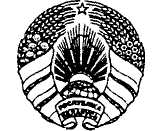 САВЕТ МІНІСТРАЎРЭСПУБЛІКІ БЕЛАРУСЬСОВЕТ МИНИСТРОВРЕСПУБЛИКИ БЕЛАРУСЬ     ПАСТАНОВАПОСТАНОВЛЕНИЕ15 июня 2023 г.№385385                         г. Мінск                         г. Мінск                         г. Мінск                     г. Минск Фамилия, собственное имя, отчество (если таковое имеется) (далее – Ф.И.О.), число, месяц, год рождения супруга (супруги), а также совершеннолетних близких родственников, совместно проживающих и ведущих общее хозяйствоСтепень родства (супруг (супруга), родители, дети,в том числе усыновленные (удочеренные), усыновители (удочерители), родные братья и сестры, дед, бабка, внуки)Источник получения дохода (наименование организации; Ф.И.О. индивидуального предпринимателя, адрес его места жительства)Вид доходаРазмер дохода5Ф.И.О. физического лица, от которого получен доход, адрес его места жительстваВид доходаРазмер доходаСтрана получения дохода и источник получения дохода (наименование организации; Ф.И.О. физического лица, адрес его места жительства)Вид доходаРазмер доходаНаименование организации; Ф.И.О. физического лица, с которым заключен договор, адрес его места жительстваРазмер полученных займов, кредитовНаименование организации; Ф.И.О. физического лица, с которым заключен договор, адрес его места жительстваГод, в котором заключен договор займа, кредитаРазмер полученныхзаймов, кредитовИсточник получения дохода (наименование организации; Ф.И.О. физического лица, адрес его места жительства)Вид доходаРазмер доходаВид имущества12Место нахожденияДата и способ приобретения Общая площадь13Общая площадь13Стоимость на дату приобретения141.1. Жилые дома, жилые помещения (квартиры, комнаты), доли в праве собственности на жилые дома, жилые помещения (квартиры, комнаты)1.1. Жилые дома, жилые помещения (квартиры, комнаты), доли в праве собственности на жилые дома, жилые помещения (квартиры, комнаты)1.1. Жилые дома, жилые помещения (квартиры, комнаты), доли в праве собственности на жилые дома, жилые помещения (квартиры, комнаты)1.1. Жилые дома, жилые помещения (квартиры, комнаты), доли в праве собственности на жилые дома, жилые помещения (квартиры, комнаты)1.1. Жилые дома, жилые помещения (квартиры, комнаты), доли в праве собственности на жилые дома, жилые помещения (квартиры, комнаты)1.1. Жилые дома, жилые помещения (квартиры, комнаты), доли в праве собственности на жилые дома, жилые помещения (квартиры, комнаты)1.2. Гаражи, машино-места, доли в праве собственности на гаражи, машино-места1.2. Гаражи, машино-места, доли в праве собственности на гаражи, машино-места1.2. Гаражи, машино-места, доли в праве собственности на гаражи, машино-места1.2. Гаражи, машино-места, доли в праве собственности на гаражи, машино-места1.2. Гаражи, машино-места, доли в праве собственности на гаражи, машино-места1.2. Гаражи, машино-места, доли в праве собственности на гаражи, машино-места1.3. Иные капитальные строения (здания, сооружения), изолированные помещения, дачи, садовые домики, доли в праве собственности на указанные объекты1.3. Иные капитальные строения (здания, сооружения), изолированные помещения, дачи, садовые домики, доли в праве собственности на указанные объекты1.3. Иные капитальные строения (здания, сооружения), изолированные помещения, дачи, садовые домики, доли в праве собственности на указанные объекты1.3. Иные капитальные строения (здания, сооружения), изолированные помещения, дачи, садовые домики, доли в праве собственности на указанные объекты1.3. Иные капитальные строения (здания, сооружения), изолированные помещения, дачи, садовые домики, доли в праве собственности на указанные объекты1.3. Иные капитальные строения (здания, сооружения), изолированные помещения, дачи, садовые домики, доли в праве собственности на указанные объекты1.4. Земельные участки, доли в праве собственности на земельные участки151.4. Земельные участки, доли в праве собственности на земельные участки151.4. Земельные участки, доли в праве собственности на земельные участки151.4. Земельные участки, доли в праве собственности на земельные участки151.4. Земельные участки, доли в праве собственности на земельные участки151.4. Земельные участки, доли в праве собственности на земельные участки15Наименование организациии размер доли (количество акций)Дата и способ приобретенияСтоимость на дату приобретения14Место нахождения не завершенного строительством объектаДата и способ приобретения Стоимость на дату приобретения14Регистрационный номер предприятия как имущественного комплекса18Дата и способ приобретенияСтоимость на дату приобретения14ВидМарка, модель, год выпускаДата19 и способ приобретения Стоимость на дату приобретения14НаименованиеДата и способ приобретения Стоимость на дату приобретения14Дата и способ приобретения Стоимость на дату приобретения14НаименованиеДата и способ приобретения Стоимость на дату приобретения14Фамилия, собственное имя, отчество (если таковое имеется) (далее – Ф.И.О.), число, месяц, год рождения супруга (супруги), несовершеннолетних детей, в том числе усыновленных (удочеренных), а также совершеннолетних близких родственников, совместно проживающих и ведущих общее хозяйствоСтепень родства (супруг (супруга), родители, дети, 
в том числе усыновленные (удочеренные), усыновители (удочерители), родные братья и сестры, дед, бабка, внуки)Ф.И.О., число, месяц, год рождения несовершеннолетних детей, в том числе усыновленных (удочеренных)Информация о наличии доходов 
и (или) имущества, подлежащих обязательному декларированию (указать ”имеются“ либо ”отсутствуют“)3Источник получения дохода (наименование организации; Ф.И.О. индивидуального предпринимателя, адрес его места жительства)Вид доходаРазмер дохода6Ф.И.О. физического лица, от которого получен доход, адрес его места жительстваВид доходаРазмер дохода Страна получения дохода и источник получения дохода (наименование организации; Ф.И.О. физического лица, адрес его места жительства)Вид доходаРазмер доходаНаименование организации; Ф.И.О. физического лица, 
с которым заключен договор, адрес его места жительстваРазмер полученных займов, кредитовНаименование организации; Ф.И.О. физического лица, с которым заключен договор, адрес его места жительстваГод, в котором заключен договор займа, кредитаРазмер полученныхзаймов, кредитовИсточник получения дохода (наименование организации; Ф.И.О. физического лица, адрес его места жительства)Вид доходаРазмер доходаВид имущества13Место нахожденияДата и способ приобретения Общая площадь14Общая площадь14Стоимость на дату приобретения151.1. Жилые дома, жилые помещения (квартиры, комнаты), доли в праве собственности на жилые дома, жилые помещения (квартиры, комнаты)1.1. Жилые дома, жилые помещения (квартиры, комнаты), доли в праве собственности на жилые дома, жилые помещения (квартиры, комнаты)1.1. Жилые дома, жилые помещения (квартиры, комнаты), доли в праве собственности на жилые дома, жилые помещения (квартиры, комнаты)1.1. Жилые дома, жилые помещения (квартиры, комнаты), доли в праве собственности на жилые дома, жилые помещения (квартиры, комнаты)1.1. Жилые дома, жилые помещения (квартиры, комнаты), доли в праве собственности на жилые дома, жилые помещения (квартиры, комнаты)1.1. Жилые дома, жилые помещения (квартиры, комнаты), доли в праве собственности на жилые дома, жилые помещения (квартиры, комнаты)1.2. Гаражи, машино-места, доли в праве собственности на гаражи, машино-места1.2. Гаражи, машино-места, доли в праве собственности на гаражи, машино-места1.2. Гаражи, машино-места, доли в праве собственности на гаражи, машино-места1.2. Гаражи, машино-места, доли в праве собственности на гаражи, машино-места1.2. Гаражи, машино-места, доли в праве собственности на гаражи, машино-места1.2. Гаражи, машино-места, доли в праве собственности на гаражи, машино-места1.3. Иные капитальные строения (здания, сооружения), изолированные помещения, дачи, садовые домики, доли в праве собственности на указанные объекты1.3. Иные капитальные строения (здания, сооружения), изолированные помещения, дачи, садовые домики, доли в праве собственности на указанные объекты1.3. Иные капитальные строения (здания, сооружения), изолированные помещения, дачи, садовые домики, доли в праве собственности на указанные объекты1.3. Иные капитальные строения (здания, сооружения), изолированные помещения, дачи, садовые домики, доли в праве собственности на указанные объекты1.3. Иные капитальные строения (здания, сооружения), изолированные помещения, дачи, садовые домики, доли в праве собственности на указанные объекты1.3. Иные капитальные строения (здания, сооружения), изолированные помещения, дачи, садовые домики, доли в праве собственности на указанные объекты1.4. Земельные участки, доли в праве собственности на земельные участки161.4. Земельные участки, доли в праве собственности на земельные участки161.4. Земельные участки, доли в праве собственности на земельные участки161.4. Земельные участки, доли в праве собственности на земельные участки161.4. Земельные участки, доли в праве собственности на земельные участки161.4. Земельные участки, доли в праве собственности на земельные участки16Наименование организациии размер доли (количество акций)Дата и способ приобретенияСтоимость на дату приобретения15Место нахождения не завершенного строительством объектаДата и способ приобретения Стоимость на дату приобретения15Регистрационный номер предприятия как имущественного комплекса19Дата и способ приобретенияСтоимость на дату приобретения15Наименование производственного кооператива, размер паяДата и способ приобретенияСтоимость на дату приобретения15ВидМарка, модель, год выпускаДата21 и способ приобретения Стоимость на дату приобретения15НаименованиеДата и способ приобретения Стоимость на дату приобретения15Дата и способ приобретения Стоимость на дату приобретения15НаименованиеДата и способ приобретения Стоимость на дату приобретения15Вид имущества25Вид имущества25Место нахождения (при его наличии) имущества,марка и модель транспортного средстваМесто нахождения (при его наличии) имущества,марка и модель транспортного средстваВид права на имущество и (или) основание фактического владения, пользования имуществом26Вид права на имущество и (или) основание фактического владения, пользования имуществом26Размер платы за пользование27Размер платы за пользование27Лицо, которое предоставило имущество 
во владение, пользование28Лицо, которое предоставило имущество 
во владение, пользование281. Земельные участки, капитальные строения (здания, сооружения), изолированные помещения, машино-места1. Земельные участки, капитальные строения (здания, сооружения), изолированные помещения, машино-места1. Земельные участки, капитальные строения (здания, сооружения), изолированные помещения, машино-места1. Земельные участки, капитальные строения (здания, сооружения), изолированные помещения, машино-места1. Земельные участки, капитальные строения (здания, сооружения), изолированные помещения, машино-места1. Земельные участки, капитальные строения (здания, сооружения), изолированные помещения, машино-места1. Земельные участки, капитальные строения (здания, сооружения), изолированные помещения, машино-места1. Земельные участки, капитальные строения (здания, сооружения), изолированные помещения, машино-места1. Земельные участки, капитальные строения (здания, сооружения), изолированные помещения, машино-места1. Земельные участки, капитальные строения (здания, сооружения), изолированные помещения, машино-места1. Земельные участки, капитальные строения (здания, сооружения), изолированные помещения, машино-места2. Транспортные средства (за исключением мопедов и приравненных к ним механических транспортных средств, велосипедов, гужевых транспортных средств), самоходные машины, морские суда, суда внутреннего плавания и смешанного (река – море) плавания, воздушные суда 2. Транспортные средства (за исключением мопедов и приравненных к ним механических транспортных средств, велосипедов, гужевых транспортных средств), самоходные машины, морские суда, суда внутреннего плавания и смешанного (река – море) плавания, воздушные суда 2. Транспортные средства (за исключением мопедов и приравненных к ним механических транспортных средств, велосипедов, гужевых транспортных средств), самоходные машины, морские суда, суда внутреннего плавания и смешанного (река – море) плавания, воздушные суда 2. Транспортные средства (за исключением мопедов и приравненных к ним механических транспортных средств, велосипедов, гужевых транспортных средств), самоходные машины, морские суда, суда внутреннего плавания и смешанного (река – море) плавания, воздушные суда 2. Транспортные средства (за исключением мопедов и приравненных к ним механических транспортных средств, велосипедов, гужевых транспортных средств), самоходные машины, морские суда, суда внутреннего плавания и смешанного (река – море) плавания, воздушные суда 2. Транспортные средства (за исключением мопедов и приравненных к ним механических транспортных средств, велосипедов, гужевых транспортных средств), самоходные машины, морские суда, суда внутреннего плавания и смешанного (река – море) плавания, воздушные суда 2. Транспортные средства (за исключением мопедов и приравненных к ним механических транспортных средств, велосипедов, гужевых транспортных средств), самоходные машины, морские суда, суда внутреннего плавания и смешанного (река – море) плавания, воздушные суда 2. Транспортные средства (за исключением мопедов и приравненных к ним механических транспортных средств, велосипедов, гужевых транспортных средств), самоходные машины, морские суда, суда внутреннего плавания и смешанного (река – море) плавания, воздушные суда 2. Транспортные средства (за исключением мопедов и приравненных к ним механических транспортных средств, велосипедов, гужевых транспортных средств), самоходные машины, морские суда, суда внутреннего плавания и смешанного (река – море) плавания, воздушные суда 2. Транспортные средства (за исключением мопедов и приравненных к ним механических транспортных средств, велосипедов, гужевых транспортных средств), самоходные машины, морские суда, суда внутреннего плавания и смешанного (река – море) плавания, воздушные суда 2. Транспортные средства (за исключением мопедов и приравненных к ним механических транспортных средств, велосипедов, гужевых транспортных средств), самоходные машины, морские суда, суда внутреннего плавания и смешанного (река – море) плавания, воздушные суда 3. Произведения искусства, драгоценные металлы и драгоценные камни, изделия из них, стоимость каждого из которых превышает 1000 базовых величин18 или общая стоимость которых превышает 2000 базовых величин18 на дату приобретения3. Произведения искусства, драгоценные металлы и драгоценные камни, изделия из них, стоимость каждого из которых превышает 1000 базовых величин18 или общая стоимость которых превышает 2000 базовых величин18 на дату приобретения3. Произведения искусства, драгоценные металлы и драгоценные камни, изделия из них, стоимость каждого из которых превышает 1000 базовых величин18 или общая стоимость которых превышает 2000 базовых величин18 на дату приобретения3. Произведения искусства, драгоценные металлы и драгоценные камни, изделия из них, стоимость каждого из которых превышает 1000 базовых величин18 или общая стоимость которых превышает 2000 базовых величин18 на дату приобретения3. Произведения искусства, драгоценные металлы и драгоценные камни, изделия из них, стоимость каждого из которых превышает 1000 базовых величин18 или общая стоимость которых превышает 2000 базовых величин18 на дату приобретения3. Произведения искусства, драгоценные металлы и драгоценные камни, изделия из них, стоимость каждого из которых превышает 1000 базовых величин18 или общая стоимость которых превышает 2000 базовых величин18 на дату приобретения3. Произведения искусства, драгоценные металлы и драгоценные камни, изделия из них, стоимость каждого из которых превышает 1000 базовых величин18 или общая стоимость которых превышает 2000 базовых величин18 на дату приобретения3. Произведения искусства, драгоценные металлы и драгоценные камни, изделия из них, стоимость каждого из которых превышает 1000 базовых величин18 или общая стоимость которых превышает 2000 базовых величин18 на дату приобретения3. Произведения искусства, драгоценные металлы и драгоценные камни, изделия из них, стоимость каждого из которых превышает 1000 базовых величин18 или общая стоимость которых превышает 2000 базовых величин18 на дату приобретения3. Произведения искусства, драгоценные металлы и драгоценные камни, изделия из них, стоимость каждого из которых превышает 1000 базовых величин18 или общая стоимость которых превышает 2000 базовых величин18 на дату приобретения3. Произведения искусства, драгоценные металлы и драгоценные камни, изделия из них, стоимость каждого из которых превышает 1000 базовых величин18 или общая стоимость которых превышает 2000 базовых величин18 на дату приобретенияФамилия, собственное имя, отчество (если таковое имеется) (далее – Ф.И.О.), число, месяц, год рождения супруга (супруги), несовершеннолетних детей, в том числе усыновленных (удочеренных), а также совершеннолетних близких родственников, совместно проживающих и ведущих общее хозяйствоСтепень родства (супруг (супруга), родители, дети, 
в том числе усыновленные (удочеренные), усыновители (удочерители), родные братья и сестры, дед, бабка, внуки)Ф.И.О., число, месяц, год рождения совершеннолетних близких родственников, совместно проживающих, но не ведущих общее хозяйствоСтепень родства (родители, дети, в том числе усыновленные (удочеренные), усыновители (удочерители), родные братья и сестры, дед, бабка, внуки)Ф.И.О., число, месяц, год рождения несовершеннолетних детей, в том числе усыновленных (удочеренных)Информация о наличии доходов 
и (или) имущества, подлежащих обязательному декларированию (указать ”имеются“ либо ”отсутствуют“)3Источник получения дохода (наименование организации; Ф.И.О. индивидуального предпринимателя, адрес его места жительства)Вид доходаРазмер дохода6Ф.И.О. физического лица, от которого получен доход, адрес его места жительстваВид доходаРазмер дохода Страна получения дохода и источник получения дохода (наименование организации; Ф.И.О. физического лица, адрес его места жительства)Вид доходаРазмер доходаНаименование организации; Ф.И.О. физического лица, 
с которым заключен договор, адрес его места жительстваРазмер полученных займов, кредитовНаименование организации; Ф.И.О. физического лица, с которым заключен договор, адрес его места жительстваГод, в котором заключен договор займа, кредитаРазмер полученныхзаймов, кредитовИсточник получения дохода (наименование организации; Ф.И.О. физического лица, адрес его места жительства)Вид доходаРазмер доходаВид имущества13Место нахожденияДата и способ приобретения Общая площадь14Стоимость на дату приобретения151.1. Жилые дома, жилые помещения (квартиры, комнаты), доли в праве собственности на жилые дома, жилые помещения (квартиры, комнаты)1.1. Жилые дома, жилые помещения (квартиры, комнаты), доли в праве собственности на жилые дома, жилые помещения (квартиры, комнаты)1.1. Жилые дома, жилые помещения (квартиры, комнаты), доли в праве собственности на жилые дома, жилые помещения (квартиры, комнаты)1.1. Жилые дома, жилые помещения (квартиры, комнаты), доли в праве собственности на жилые дома, жилые помещения (квартиры, комнаты)1.1. Жилые дома, жилые помещения (квартиры, комнаты), доли в праве собственности на жилые дома, жилые помещения (квартиры, комнаты)1.2. Гаражи, машино-места, доли в праве собственности на гаражи, машино-места1.2. Гаражи, машино-места, доли в праве собственности на гаражи, машино-места1.2. Гаражи, машино-места, доли в праве собственности на гаражи, машино-места1.2. Гаражи, машино-места, доли в праве собственности на гаражи, машино-места1.2. Гаражи, машино-места, доли в праве собственности на гаражи, машино-места1.3. Иные капитальные строения (здания, сооружения), изолированные помещения, дачи, садовые домики, доли в праве собственности на указанные объекты1.3. Иные капитальные строения (здания, сооружения), изолированные помещения, дачи, садовые домики, доли в праве собственности на указанные объекты1.3. Иные капитальные строения (здания, сооружения), изолированные помещения, дачи, садовые домики, доли в праве собственности на указанные объекты1.3. Иные капитальные строения (здания, сооружения), изолированные помещения, дачи, садовые домики, доли в праве собственности на указанные объекты1.3. Иные капитальные строения (здания, сооружения), изолированные помещения, дачи, садовые домики, доли в праве собственности на указанные объекты1.3. Иные капитальные строения (здания, сооружения), изолированные помещения, дачи, садовые домики, доли в праве собственности на указанные объекты1.4. Земельные участки, доли в праве собственности на земельные участки161.4. Земельные участки, доли в праве собственности на земельные участки161.4. Земельные участки, доли в праве собственности на земельные участки161.4. Земельные участки, доли в праве собственности на земельные участки161.4. Земельные участки, доли в праве собственности на земельные участки161.4. Земельные участки, доли в праве собственности на земельные участки16Наименование организации
и размер доли (количество акций)Дата и способ приобретенияСтоимость на дату приобретения15Место нахождения не завершенного строительством объектаДата и способ приобретения Стоимость на дату приобретения15Регистрационный номер предприятия как имущественного комплекса19Дата и способ приобретенияСтоимость на дату приобретения15Наименование производственного кооператива, размер паяДата и способ приобретенияСтоимость на дату приобретения15ВидМарка, модель, год выпускаДата21 и способ приобретения Стоимость на дату приобретения15НаименованиеДата и способ приобретения Стоимость на дату приобретения15Дата и способ приобретения Стоимость на дату приобретения15НаименованиеДата и способ приобретения Стоимость на дату приобретения15Вид имущества25Место нахождения (при его наличии) имущества,марка и модель транспортного средстваВид права на имущество и (или) основание фактического владения, пользования имуществом26Размер платы за пользование27Лицо, которое предоставило имущество во владение, пользование281. Земельные участки, капитальные строения (здания, сооружения), изолированные помещения, машино-места1. Земельные участки, капитальные строения (здания, сооружения), изолированные помещения, машино-места1. Земельные участки, капитальные строения (здания, сооружения), изолированные помещения, машино-места1. Земельные участки, капитальные строения (здания, сооружения), изолированные помещения, машино-места1. Земельные участки, капитальные строения (здания, сооружения), изолированные помещения, машино-места1. Земельные участки, капитальные строения (здания, сооружения), изолированные помещения, машино-места2. Транспортные средства (за исключением мопедов и приравненных к ним механических транспортных средств, велосипедов, гужевых транспортных средств), самоходные машины, морские суда, суда внутреннего плавания и смешанного (река – море) плавания, воздушные суда 2. Транспортные средства (за исключением мопедов и приравненных к ним механических транспортных средств, велосипедов, гужевых транспортных средств), самоходные машины, морские суда, суда внутреннего плавания и смешанного (река – море) плавания, воздушные суда 2. Транспортные средства (за исключением мопедов и приравненных к ним механических транспортных средств, велосипедов, гужевых транспортных средств), самоходные машины, морские суда, суда внутреннего плавания и смешанного (река – море) плавания, воздушные суда 2. Транспортные средства (за исключением мопедов и приравненных к ним механических транспортных средств, велосипедов, гужевых транспортных средств), самоходные машины, морские суда, суда внутреннего плавания и смешанного (река – море) плавания, воздушные суда 2. Транспортные средства (за исключением мопедов и приравненных к ним механических транспортных средств, велосипедов, гужевых транспортных средств), самоходные машины, морские суда, суда внутреннего плавания и смешанного (река – море) плавания, воздушные суда 2. Транспортные средства (за исключением мопедов и приравненных к ним механических транспортных средств, велосипедов, гужевых транспортных средств), самоходные машины, морские суда, суда внутреннего плавания и смешанного (река – море) плавания, воздушные суда 3. Произведения искусства, драгоценные металлы и драгоценные камни, изделия из них, стоимость каждого из которых превышает 
1000 базовых величин18 или общая стоимость которых превышает 
2000 базовых величин18 на дату приобретения3. Произведения искусства, драгоценные металлы и драгоценные камни, изделия из них, стоимость каждого из которых превышает 
1000 базовых величин18 или общая стоимость которых превышает 
2000 базовых величин18 на дату приобретения3. Произведения искусства, драгоценные металлы и драгоценные камни, изделия из них, стоимость каждого из которых превышает 
1000 базовых величин18 или общая стоимость которых превышает 
2000 базовых величин18 на дату приобретения3. Произведения искусства, драгоценные металлы и драгоценные камни, изделия из них, стоимость каждого из которых превышает 
1000 базовых величин18 или общая стоимость которых превышает 
2000 базовых величин18 на дату приобретения3. Произведения искусства, драгоценные металлы и драгоценные камни, изделия из них, стоимость каждого из которых превышает 
1000 базовых величин18 или общая стоимость которых превышает 
2000 базовых величин18 на дату приобретения3. Произведения искусства, драгоценные металлы и драгоценные камни, изделия из них, стоимость каждого из которых превышает 
1000 базовых величин18 или общая стоимость которых превышает 
2000 базовых величин18 на дату приобретения